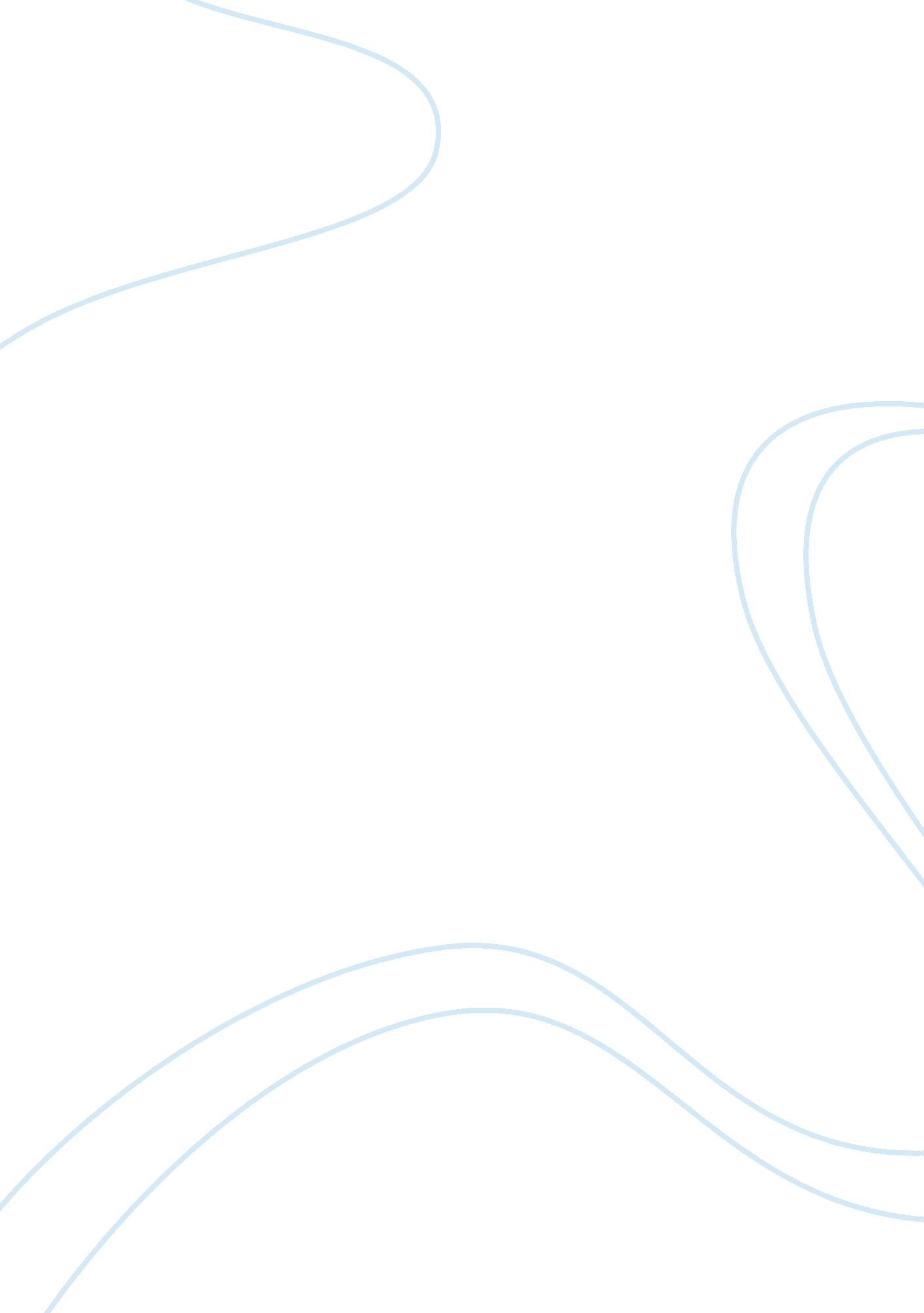 Corrigendum: functional mechanisms of treg in the context of hiv infection and th...Health & Medicine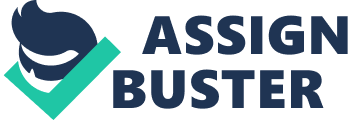 A corrigendum on Functional Mechanisms of Treg in the Context of HIV Infection and the Janus Face of Immune Suppression 
by López-Abente J, Correa-Rocha R, Pion M. Front Immunol (2016) 7: 192. doi: 10. 3389/fimmu. 2016. 00192 Unfortunately it was missed to state that the co-author Rafael Correa-Rocha is as well a Corresponding author of the Review article. The authors apologize for this. This error does not change the scientific conclusions of the article in any way. The original article has been updated. Conflict of Interest Statement The authors declare that the research was conducted in the absence of any commercial or financial relationships that could be construed as a potential conflict of interest. 